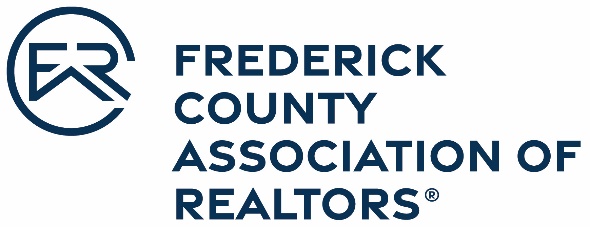 OFFICIAL ENTRY FORMFrederick County Association of REALTORS®2022 Community Activist AwardNominations are due March 31, 2023 This award honors individual REALTOR® members who give unselfishly of their time and make a notable contribution to the Frederick County Community.Nominee Name: _____________________________________________________________Office: _____________________________________________________________________Address: ___________________________________________________________________                 ___________________________________________________________________Please attach a brief narrative that explains the nominee’s accomplishments in each of the following five categories: Local, state, and national level participation in civic and service clubs, charitable activities, political action, fraternal or religious groups, etc. Include work that exhibits extraordinary and self-sacrificing acts of public service to the community.Minimum length of time in the profession as a Realtor® is five yearsWork that exceeds the strategic goal of enhancing FCAR’s image in the community.Work that exemplifies the character and ethics of a Realtor®.Work that has been recognized by industry peers. Nominated by: _____________________________________________________________Office Manager/Broker: _____________________________________________________________Office Name: _____________________________________________________________Nominee Signature:  _____________________________________________________________